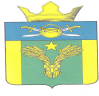 АдминистрацияМайоровского сельского поселенияКотельниковского муниципального районаВолгоградской области404374 Волгоградская область, х.Майоровский. Тел. 7-22-44, факс 7-22-44ИНН – 3413008871, КПП – 341301001,БИК 041806001, ОГРН 1053458080972ПОСТАНОВЛЕНИЕ от 07.07.2020г.                                             № 23                   Об отмены постановления администрации Майоровского сельскогоПоселения Котельниковского муниципального района Волгоградской области № 96 от 07.12.2016г «Об утверждении Порядка формирования, утверждения и ведения планов-графиков закупок товаров, работ, услуг для обеспечения муниципальных нужд Майоровского сельского поселения Котельниковского муниципального района Волгоградской области»В соответствии с частью 5 статьи 21 Федерального закона от 05 апреля . №44-ФЗ «О контрактной системе в сфере закупок товаров, работ, услуг для обеспечения государственных и муниципальных нужд», руководствуясь Уставом Майоровского сельского поселения Котельниковского муниципального района Волгоградской области, администрация Майоровского сельского поселения Котельниковского муниципального района Волгоградской области ПОСТАНОВЛЯЕТ:1.Постановления администрации Майоровского сельского поселения Котельниковского муниципального района Волгоградской области  № 96 от 07.12.2016г Об утверждении Порядка формирования, утверждения и веденияпланов-графиков закупок товаров, работ, услуг для обеспечения муниципальных нужд Майоровского сельского поселения Котельниковского муниципального района Волгоградской области» (далее именуется – Порядок) –считать утратившим силу2.    Контроль за исполнением настоящего постановления оставляю за собой.3. Настоящее постановление вступает в силу со дня подписания и подлежит официальному обнародованию.АдминистрацияМайоровского сельского поселенияКотельниковского муниципального районаВолгоградской области404374 Волгоградская область, х.Майоровский. Тел. 7-22-44, факс 7-22-44ИНН – 3413008871, КПП – 341301001,БИК 041806001, ОГРН 1053458080972ПОСТАНОВЛЕНИЕ от 07.07.2020г.                                             № 23                   Об отмены постановления администрации Майоровского сельскогоПоселения Котельниковского муниципального района Волгоградской области № 96 от 07.12.2016г «Об утверждении Порядка формирования, утверждения и ведения планов-графиков закупок товаров, работ, услуг для обеспечения муниципальных нужд Майоровского сельского поселения Котельниковского муниципального района Волгоградской области»В соответствии с частью 5 статьи 21 Федерального закона от 05 апреля . №44-ФЗ «О контрактной системе в сфере закупок товаров, работ, услуг для обеспечения государственных и муниципальных нужд», руководствуясь Уставом Майоровского сельского поселения Котельниковского муниципального района Волгоградской области, администрация Майоровского сельского поселения Котельниковского муниципального района Волгоградской области ПОСТАНОВЛЯЕТ:1.Постановления администрации Майоровского сельского поселения Котельниковского муниципального района Волгоградской области  № 96 от 07.12.2016г Об утверждении Порядка формирования, утверждения и веденияпланов-графиков закупок товаров, работ, услуг для обеспечения муниципальных нужд Майоровского сельского поселения Котельниковского муниципального района Волгоградской области» (далее именуется – Порядок) –считать утратившим силу2.    Контроль за исполнением настоящего постановления оставляю за собой.3. Настоящее постановление вступает в силу со дня подписания и подлежит официальному обнародованию.Глава Майоровскогосельского поселения А.В.Попов